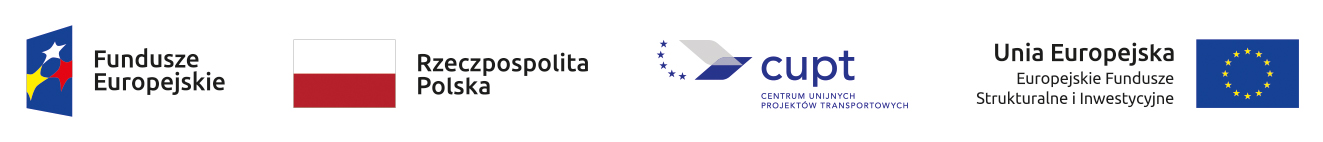 Załącznik nr  5  do Zapytania ofertowegoNazwa Wykonawcy:…………………………………………………………………………Adres Wykonawcy:……………………………………………………………………………Telefon/Faks: …………………………………….NIP: ………………………………………………….REGON: ……………………………………………Dotyczy postępowania pn. „Dostawę 80 sztuk 40’ wagonów specjalistycznych do przewozu kontenerów typu Sgmmns.”- postępowanie nr  03/2018/proj.C/3.2/POIS.Oświadczenie Wykonawcy w zakresie wypełnienia obowiązków informacyjnych przewidzianych w art. 13 lub art. 14 RODO Oświadczam, że wypełniłem obowiązki informacyjne przewidziane w art. 13 lub art. 14 RODO1) wobec osób fizycznych, od których dane osobowe bezpośrednio lub pośrednio pozyskałem w celu ubiegania się o udzielenie zamówienia publicznego w niniejszym postępowaniu.*………….........dnia   ……………….. r.                           …………………………………………                                                                              podpis osoby/osób uprawnionej/-ych do
                                                                     składania oświadczeń woli w imieniu Wykonawcy____________________________1) rozporządzenie Parlamentu Europejskiego i Rady (UE) 2016/679 z dnia 27 kwietnia 2016 r. w sprawie ochrony osób fizycznych w związku z przetwarzaniem danych osobowych i w sprawie swobodnego przepływu takich danych oraz uchylenia dyrektywy 95/46/WE (ogólne rozporządzenie o ochronie danych) (Dz. Urz. UE L 119 z 04.05.2016, str. 1). * W przypadku gdy wykonawca nie przekazuje danych osobowych innych niż bezpośrednio jego dotyczących lub zachodzi wyłączenie stosowania obowiązku informacyjnego, stosownie do art. 13 ust. 4 lub art. 14 ust. 5 RODO treści oświadczenia wykonawca nie składa (usunięcie treści oświadczenia np. przez jego wykreślenie).